					RESUME				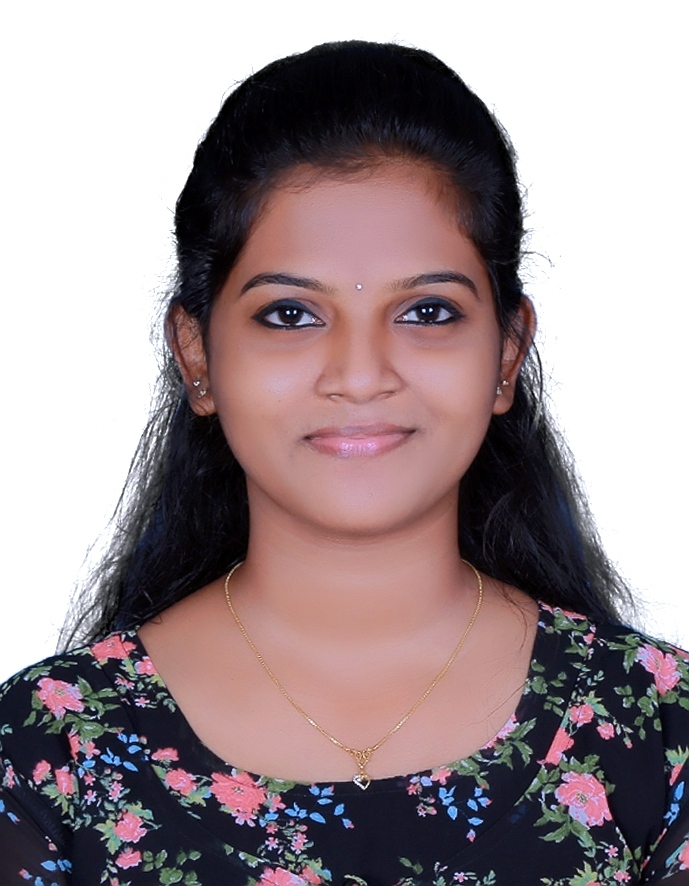 SONA JOSHYUKKEN HOUSE POLICE STATION ROAD ,CHALKUDYE-mai: sonajoshy007@gmail.comMobile:9745058404CAREER OBJECTIVETo achieve excellence in the field of Nursing and to attain a challenging career where I can contribute to the best of my knowledge and talents for the benefits of the hospital as well as for improving up on my merits.PERSONAL DEATAILSName          :      Sona JoshyFather name:    Joshy AntonyDate of Birth  :     12/02/2000Sex                 ;      femaleReligion         :     Christian (RC) Nationality     :     IndianMarital status :      UnmarriedEDUCATIONAL  QUALIFICATION 					PROFESSONAL QUALIFICATIONLANGUAGES KNOWN • Read: English, Malayalam• Write: English, Malayalam• Speak: English, MalayalamINTEREST/SKILLS • Therapeutic applications and administration of good analytical skill in assessing    condition and implementing appropriate intervention. • Remain calm & professional throughout critical incidence • Develop rapport with clients, family, staff & physicians• Relate well to the people from variety of cultures.• Basic computer skill & with the working knowledge of the internet.• Hardworking & fast learner• Willing to extend knowledge in the field of nursing SKILLED IN• Cannulization• Catheterization• Nasogastric Tube Feeding• CPR• Defibrillation• Wound Dressing• Oxygen Administration• Administration of Oral Medications & Injections• Monitoring Vital Signs• Transfusion of Intra venous fluids• Giving Enemas• Blood Transfusion• Collection of specimens handled equipment’s• Pulse Oximeter• Cardiac Monitoring machine• Infusion pump• Suction machine• Sphygmomanometer• Glucometer• Stethoscope• Thermometer• Nebulizer• Phototherapy Machine• CTG Machine• Steam InhalationReferenceProf. Sr. JAISY CSSPrincipalSnehodaya college of NursingVallakkunnuIrinjalakuda, ThrissurDECLARATIONI hereby declare that the above furnished details are true and correct to the best of my knowledge and belief.     Place : ChalakudyDate  :                                                                                     SONA JOSHYSl. NoUniversity/boardName of schoolYear of passingHigher SecondaryCourse (science)Board of HigherSecondary Examination(Kerala)UNION HSS ANNANNAD2017SSLCKerala State Board of Public ExaminationH. C. G. HSS CHALKUDY2015QualificationName of institutionName of boardAnd UniversityYear of PassingB.sc NursingSnehodaya College Of Nursing Vallakunnu IrinjalakkudaBoard of Kerala Nursing CouncilKerala university of health Sciences2022